!!! BITTE BEACHTEN / PLEASE NOTE !!!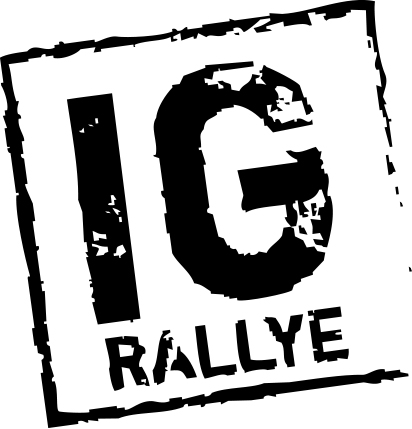 Solange sich die nachstehenden Angaben nicht  verändern, kann diese Karte auch als KOPIE bei der technischen Abnahme der nächsten Veranstaltung abgegeben werden!As long as the following information do not change, this card can also be delivered as COPY at scrutineering of the next event!BITTE GUT LESBAR IN BLOCKSCHRIFT AUSFÜLLEN / PLEASE FILL IN  READABLE & USE CAPITAL LETTERS FAHRER / DRIVERNAME:HerstellerManufactorerStandard-nummerModellTypeFAHRER / DRIVERHelmHelmetJetFAHRER / DRIVERHelmHelmetVollvisierFullFAHRER / DRIVERFHR-SYSTEM (®HANS)Nur gültig mit UnterschriftNur gültig mit UnterschriftFAHRER / DRIVEROverall8856-2000Nur gültig mit UnterschriftNur gültig mit UnterschriftFAHRER / DRIVERUnterwäsche OberteilUnderware Top8856-2000Nur gültig mit UnterschriftNur gültig mit UnterschriftFAHRER / DRIVERUnterwäsche HoseUnderware Pants8856-2000Nur gültig mit UnterschriftNur gültig mit UnterschriftFAHRER / DRIVERSockenSockets8856-2000Nur gültig mit UnterschriftNur gültig mit UnterschriftFAHRER / DRIVERHandschuheGloves8856-2000Nur gültig mit UnterschriftNur gültig mit UnterschriftFAHRER / DRIVERHaubeBalaclava8856-2000Nur gültig mit UnterschriftNur gültig mit UnterschriftFAHRER / DRIVERSchuheShoes8856-2000Nur gültig mit UnterschriftNur gültig mit UnterschriftBEIFAHRER / CODRIVERNAME:HerstellerManufactorerStandard-nummerModellTypeBEIFAHRER / CODRIVERHelmHelmetJetBEIFAHRER / CODRIVERHelmHelmetVollvisierFullBEIFAHRER / CODRIVERFHR-SYSTEM (®HANS)Nur gültig mit UnterschriftNur gültig mit UnterschriftBEIFAHRER / CODRIVEROverall8856-2000Nur gültig mit UnterschriftNur gültig mit UnterschriftBEIFAHRER / CODRIVERUnterwäsche OberteilUnderware Top8856-2000Nur gültig mit UnterschriftNur gültig mit UnterschriftBEIFAHRER / CODRIVERUnterwäsche HoseUnderware Pants8856-2000Nur gültig mit UnterschriftNur gültig mit UnterschriftBEIFAHRER / CODRIVERSockenSockets8856-2000Nur gültig mit UnterschriftNur gültig mit UnterschriftBEIFAHRER / CODRIVERHandschuheGloves8856-2000Nur gültig mit UnterschriftNur gültig mit UnterschriftBEIFAHRER / CODRIVERHaubeBalaclava8856-2000Nur gültig mit UnterschriftNur gültig mit UnterschriftBEIFAHRER / CODRIVERSchuheShoes8856-2000Nur gültig mit UnterschriftNur gültig mit Unterschrift